VISIT TO NEHRU SCIENCE CENTRE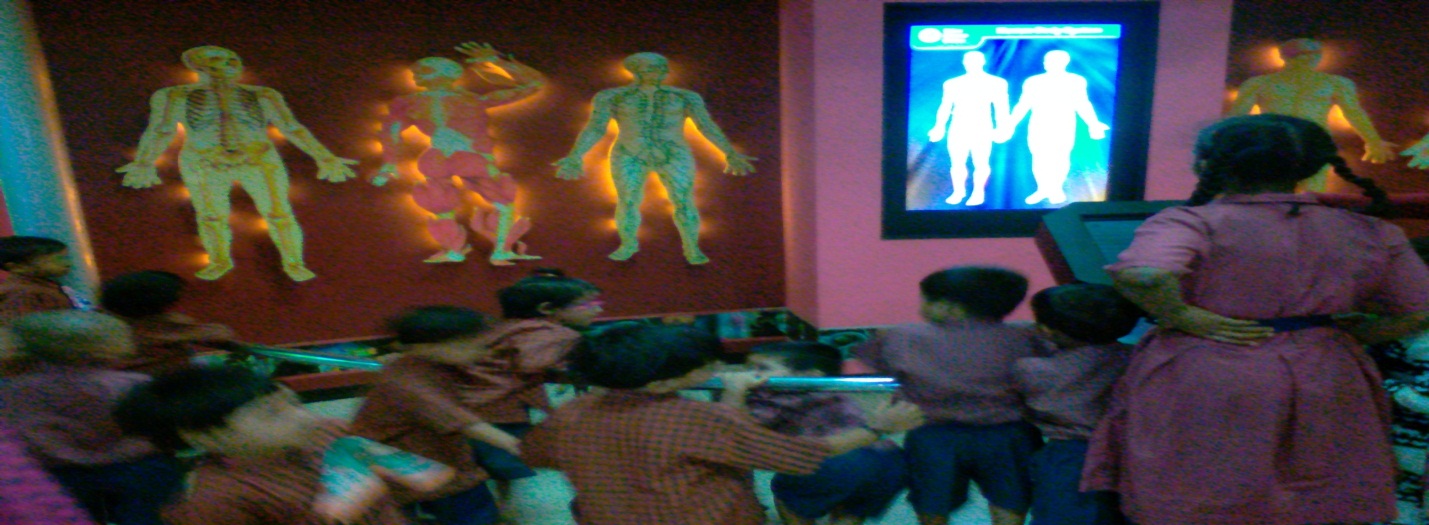 